ПОЛОЖЕНИЕОБ УПОЛНОМОЧЕННОМ ПО ОХРАНЕ ТРУДА ПРОФКОМА.(Утверждено постановлением Президиума ЦК Профсоюза работников народного образования и науки РФ от 03 марта 2004 г. Протокол № 21)1. ОБЩИЕ ПОЛОЖЕНИЯ1.1. Настоящее Положение об уполномоченном лице по охране труда профсоюзного комитета образовательного учреждения (в дальнейшем «Положение») разработано в соответствии с Федеральными законами «О профессиональных союзах, их правах и гарантиях деятельности», «Об основах охраны труда в Российской Федерации» и статьи 370 Трудового кодекса Российской Федерации.Положение определяет порядок организации общественного (профсоюзного) контроля за соблюдением законных прав и интересов работников по охране труда в образовательных учреждениях системы Минобразования России.1.2. Уполномоченное лицо по охране труда профсоюзной организации образовательного учреждения (в дальнейшем «Уполномоченный») является представителем профсоюзного комитета (профкома) учреждения и осуществляет постоянный контроль за соблюдением работодателем законодательства и иных нормативных актов по охране труда.1.3. Уполномоченный избирается открытым голосованием на общем профсоюзном собрании работников образовательного учреждения на срок полномочий выборного профсоюзного органа.1.4. Уполномоченным не может быть избран работник, не являющийся членом Профсоюза или занимающий должность, согласно которой несет ответственность за состояние условий и охраны труда учреждения.1.5. Работодатель (администрация) и профсоюзный комитет обязаны обеспечить выборы уполномоченных, оказывать необходимую помощь и поддержку уполномоченному для выполнения возложенных на него обязанностей.1.6. Уполномоченные в своей деятельности взаимодействуют с техническими и внештатными техническими инспекторами труда Профсоюза, органами федеральной инспекции труда, другими органами надзора и контроля за соблюдением законодательства и иных нормативных правовых актов, содержащих нормы охраны труда, органами исполнительной власти в области охраны труда.1.7. Уполномоченный по охране труда руководствуется в своей работе Федеральным законом «Об основах охраны труда в Российской Федерации», Федеральным законом «О профессиональных союзах, их правах и гарантиях деятельности», Трудовым кодексом РФ, 3аконами РФ «О коллективных договорах и соглашениях», положениями, правилами и нормами по охране труда.1.8. Уполномоченный периодически отчитывается о своей работе перед профсоюзной организацией, избравшей его, и по решению этой организации может быть отозван до истечения срока действия своих полномочий, если он не выполняет возложенных функций и не проявляет необходимой требовательности по защите прав работников на охрану труда.2. ОСНОВНЫЕ 3АДАЧИ УПОЛНОМОЧЕННОГО ЛИЦА ПО ОХРАНЕ ТРУДАОсновными задачами уполномоченного являются:2.1. Содействие созданию в учреждениях или их структурных подразделениях здоровых и безопасных условий труда, соответствующих требованиям норм, правил и инструкций по охране труда.2.2. Осуществление контроля за состоянием охраны труда на рабочих местах, соблюдением законных прав и интересов работников в области охраны труда, сохранением их жизни и здоровья в процессе трудовой деятельности.2.3. Представление интересов работников в государственных общественных организациях, судах различных инстанций при рассмотрении трудовых споров, связанных с применением законодательства об охране труда и выполнением обязательств по коллективным договорам.2.4. Разъяснение, информирование и консультации по вопросам охраны труда среди работников учреждения или его структурного подразделения.2.5. Участие в проведении в образовательных учреждениях административно-общественного контроля за состоянием охраны труда, смотров-конкурсов по охране труда.2.6. Участие в организации и проведении обучения по охране труда и инструктирования безопасным приемам труда на рабочих местах.3. ФУНКЦИИ УПОЛНОМОЧЕННОГО ЛИЦА ПО ОХРАНЕ ТРУДАВ соответствии с основными задачами на уполномоченного возлагаются следующие функции:3.1. Контроль:3.1.1. выполнения работодателем или его представителями (должностными лицами) требований охраны труда на рабочих местах;3.1.2. соблюдения работниками норм, правил и инструкций по охране труда;3.1.3. правильного применения работниками средств коллективной и индивидуальной защиты;3.1.4. соблюдения норм законодательства о рабочем времени и времени отдыха, предоставления компенсаций и льгот за тяжелые работы, работы с вредными и опасными условиями труда;3.1.5. своевременного сообщения руководителем подразделения работодателю о происшедших на производстве несчастных случаях.3.2. Участие в работе комиссий в качестве представителя от профсоюзной организации по:3.2.1. проведению проверок технического состояния зданий, сооружений, оборудования, машин и механизмов на предмет их безопасной эксплуатации;3.2.2. проведению проверок систем отопления и вентиляции;3.2.3. проведению проверок обеспечения работников специальной одеждой, специальной обувью и другими средствами индивидуальной защиты в соответствии с нормами, необходимыми по условиям труда;3.2.4. проверке содержания и исправности санитарно-бытовых помещений и санитарно-технического оборудования;3.2.5. приемке на своем участке вводимого в эксплуатацию оборудования, машин и механизмов на их соответствие требованиям и нормам охраны труда;3.2.6. расследованию происшедших на производстве несчастных случаев (по поручению профсоюзного комитета).3.3. Участие в проведении аттестации рабочих мест по условиям труда и подготовке к сертификации работ по охране труда в учреждении и (или) структурного подразделения.3.4. Участие в разработке мероприятий по улучшению условий труда, предупреждению несчастных случаев на производстве и профессиональных заболеваний.3.5. Участие в защите интересов пострадавшего от несчастного случая на производстве при рассмотрении дел в суде и других инстанциях.4. ПРАВА УПОЛНОМОЧЕННОГО ЛИЦА ПО ОХРАНЕ ТРУДАДля выполнения задач и функций, возложенных на уполномоченных, им предоставлены следующие права:4.1. Контролировать в образовательных учреждениях и их структурных подразделениях соблюдение законодательных и других нормативных правовых актов об охране труда;4.2. Контролировать выполнение мероприятий по охране труда, предусмотренных коллективными договорами, соглашениями по охране труда и актами расследования несчастных случаев на производстве;4.3. Получать информацию от руководителей и иных должностных лиц своих подразделений по вопросам условий и охраны труда;4.4. Предъявлять требования к должностным лицам о приостановке работ в случаях непосредственной угрозы жизни и здоровья работников;4.5. Выдавать руководителям подразделений обязательные к рассмотрению представления (приложение 1) об устранении выявленных нарушений требований охраны труда;4.6. Обращаться в администрацию и профком образовательного учреждения, территориальную государственную инспекцию труда с предложениями о привлечении к ответственности должностных лиц, виновных в нарушении требований законодательства об охране труда;4.7. Принимать участие в рассмотрении трудовых споров, связанных с изменениями условий труда, нарушением законодательства об охране труда, обязательств, установленных коллективными договорами и соглашениями по охране труда;4.8. Участвовать в переговорах, проводимых в образовательных учреждениях при заключении коллективного договора и разработке соглашения по охране труда;4.9. Информировать работников учреждения, структурного подразделения, в котором они являются уполномоченными, о выявленных нарушениях требований безопасности, состояния условий, охраны труда, проведение разъяснительной работы в коллективе по вопросам охраны труда;4.10. Осуществлять проверку выполнения работодателем обязательств по охране труда, предусмотренных трудовым, коллективным договором или соглашением по охране труда;4.11. Принимать участие в работе комиссий по приемке в эксплуатацию производственных, учебных и вспомогательных объектов образовательного учреждения к новому учебному году.5. ГАРАНТИИ ПРАВ ДЕЯТЕЛЬНОСТИ УПОЛНОМОЧЕННЫХ ЛИЦ ПО ОХРАНЕ ТРУДАНа основе Трудового кодекса РФ, Федерального закона «Об основах охраны труда в РФ», совместного решения работодателя и профсоюзного комитета образовательного учреждения для осуществления своей деятельности уполномоченные пользуются следующими гарантиями прав, которые фиксируются в коллективном договоре:5.1. Оказание содействия в реализации прав уполномоченных по осуществлению контроля за обеспечением здоровых и безопасных условий труда;5.2. Принятие мер работодателем, должностным лицом по выполнению представлений уполномоченных по устранению выявленных нарушений;5.3. Обеспечение за счет средств образовательного учреждения правилами, инструкциями, другими нормативными и справочными материалами по охране труда;5.4. Предоставление для выполнения возложенных на него функций не менее двух часов в неделю с оплатой этого времени в размере его среднего заработка;5.5. Обучение по специальным программам. Освобождение на время обучения от основной работы с сохранением заработной платы.6. СОЦИАЛЬНЫЕ ГАРАНТИИ УПОЛНОМОЧЕННЫХЛИЦ ПО ОХРАНЕ ТРУДАВ соответствии со ст.ст. 25 и 27 Федерального 3акона «О профессиональных союзах, их правах и гарантиях деятельности» уполномоченным предоставляются следующие социальные гарантии:6.1. Уполномоченный не может быть подвергнут дисциплинарному взысканию, переведен на другую работу по инициативе работодателя и не может быть уволен без предварительного согласия профсоюзного комитета;6.2. Уполномоченный может быть материально и морально поощрен из средств учреждения или профсоюзного комитета за активную и добросовестную работу, способствующую предупреждению несчастных случаев и профессиональных заболеваний, ему могут быть представлены дополнительные гарантии, которые определяются коллективным договором или соглашением;6.3. Для осуществления своей деятельности уполномоченному лицу по охране труда выдается соответствующее удостоверение.6.4. Работодатель и должностные лица образовательного учреждения несут ответственность за нарушение прав уполномоченных лиц по охране труда в порядке, установленном действующим законодательством.ОЦЕНКА РАБОТЫ УПОЛНОМОЧЕННОГО ПО ОХРАНЕ ТРУДАВ необходимых случаях уполномоченный по охране труда должен быть инициатором проведения при поддержке профкома комплексных и целевых проверок, которые следует организовывать силами технических инспекторов труда Профсоюза, внештатных технических инспекторов труда Профсоюза с приглашением специалистов по охране труда органов управления образованием, высших и средних специальных учебных заведений, особенно в тех случаях, когда работодатель или должностные лица игнорируют выполнение требований, обеспечивающих безопасность образовательного процесса, что может привести к тяжелым последствиям для здоровья как обучающихся, так и работающих в образовательном учреждении.В своей деятельности уполномоченный по охране труда nрофкома, работая на общественных началах, должен активно защищать права членов профсоюза, не конфликтуя со своим руководством, а квалифицированно убеждая его с участием nрофкома в необходимости выполнения того или иного мероприятия, дабы не произошла беда.Работодатель в таких случаях должен быть благодарен профкому и его уполномоченному по охране труда за их бескорыстную помощь в решении проблем охраны труда и изыскивать возможности материального поощрения.Для более справедливой оценки работы уполномоченного по охране труда работодателем, профкомом и вышестоящим органом профсоюза, ниже приводится таблица основных показателей его работы и оценка результатов труда в баллах.Рекомендуемая таблица основных показателей работы уполномоченного по охране труда профкома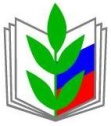 ОБЩЕРОССИЙСКИЙ ПРОФСОЮЗ ОБРАЗОВАНИЯ УПОЛНОМОЧЕННЫЙ ПО ОХРАНЕ ТРУДА ПРОФСОЮЗНОЙ ОРГАНИЗАЦИИМКОУ «Гимназия Культуры мира» им. Нуцалова К.Г.368144, Республика Дагестан, Казбековский район, село Гуни. ПРЕДСТАВЛЕНИЕ  № ______ от  «__» __________201_ г.
об устранении выявленных нарушений законодательства об охране труда, страхования от несчастных случаев на производстве и профессиональных заболеваний.В соответствии со статьей 30 Конституции РФ, статьями 1, 29, 352, 370 Трудового Кодекса РФ, статьями 19, 20 Федерального закона «О профессиональных союзах, их правах и гарантиях деятельности», статьей 26 Федерального закона «Об обязательном социальном страховании от несчастных случаев на производстве и профессиональных заболеваний» ПРЕДЛАГАЮ  устранить следующие нарушения:
Работодатель обязан в недельный срок со дня получения требования об устранении выявленных нарушений сообщить в соответствующий профсоюзный орган о результатах рассмотрения данного требования и принятых мерах (в ред. Федерального закона от 30.06.2006 N 90-ФЗ)Уполномоченный по охране труда ________________________       _________________________                                                                                                                             (подпись)                                     (фамилия, имя, отчество)Представление получил  _________________     _____________________________________                                                                                         (подпись)                                           (фамилия, имя, отчество, должность) Дата ___________________   время __________________Особые отметки:  Основные показатели работы уполномоченного по охране трудаОценка (в балах) за 1 един.Общее количество мероприятийВсего балловКоличество проверок, проведенных уполномоченным в составе комиссий (одна проверка)5 балловКоличество самостоятельных проверок с выдачей (письменно) представлений (одно представление):из них выполнено (одно представление)5 баллов10 балловКоличество обращений о привлечении к ответственности виновных лиц, допустивших нарушения требований ОТ(одно обращение)10 балловУчастие в подготовке мероприятий для включения в соглашения по охране труда3 баллаВыполнение мероприятий соглашения по охране труда (одно мероприятие соглашения) выполненного в полном объеме)3 баллаНаличие действующего уголка по ОТ5 балловОбучение уполномоченного на курсах по охране труда3 баллаОбеспеченность работников спецодеждой и другими СИЗ в соответствии с нормами (один работник и одно рабочее место)3 баллаНаличие инструкций по охране труда:- для должностей и профессий (одна инстр.)- для видов работ (одна инструкция)Отсутствие несчастных случаев с работниками за отчетный год1 балл1 балл5 балловКому(должность, название организации, фамилия, имя, отчество)(должность, название организации, фамилия, имя, отчество)(должность, название организации, фамилия, имя, отчество)E-mail:телефонКопияПредседателю  профсоюзного  комитета  организацииПредседателю  профсоюзного  комитета  организацииПредседателю  профсоюзного  комитета  организацииE-mail:(фамилия, имя, отчество)телефон№ 
п.п.Перечень  выявленных нарушенийСроки устранения